   Wrzesień 2011                                                                                                                                   Przedszkole nr 5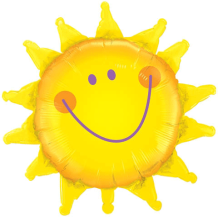 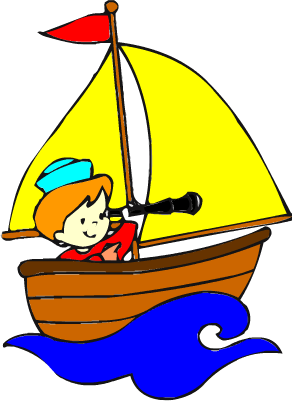                                                                                                                                             ul. Miodowa 16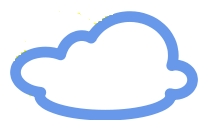                                                                                                                                             Gdynia - Orłowo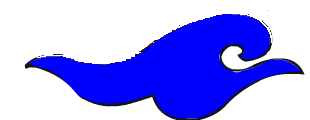 Z przyjemnością przedstawiamy Państwu kolejny, powakacyjny numer naszej przedszkolnej gazetki. Jak co roku Piąteczka będzie ukazywać się raz w miesiącu, aby informować o najważniejszych wydarzeniach z życia naszego Przedszkola. Serdecznie zapraszamy do współpracy Rodziców! Jeśli mają Państwo ochotę podzielić się swoimi spostrzeżeniami lub doświadczeniami na łamach naszej gazetki, prosimy o kontakt z P. Ewą Zajkowską.Zapraszamy i życzymy miłej lektury!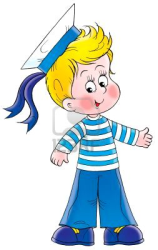 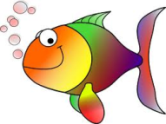 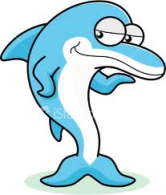 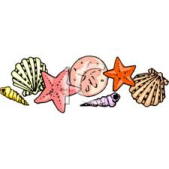 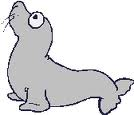 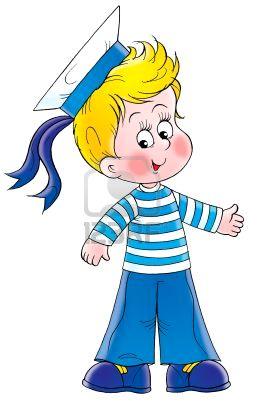 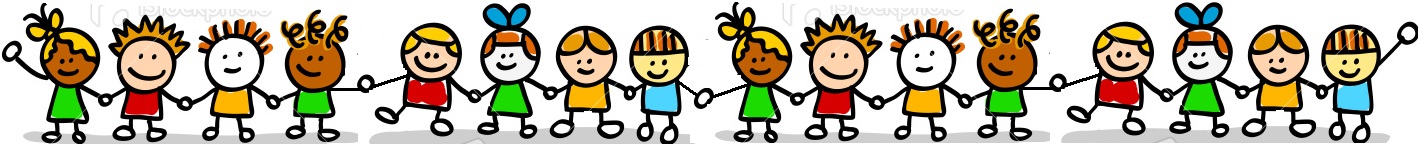 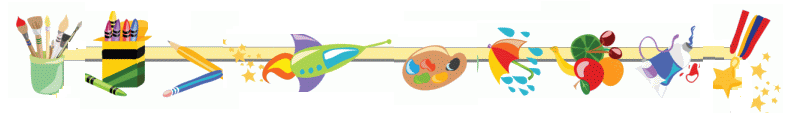 